7 апреля 2017 года  дети и весь коллектив детского сада приняли участие в районной профилактической  акции  "Областная зарядка". Данное мероприятие прошло  с целью привлечения детей и взрослых к систематическим занятиям спортом, пропаганды здорового образа жизни.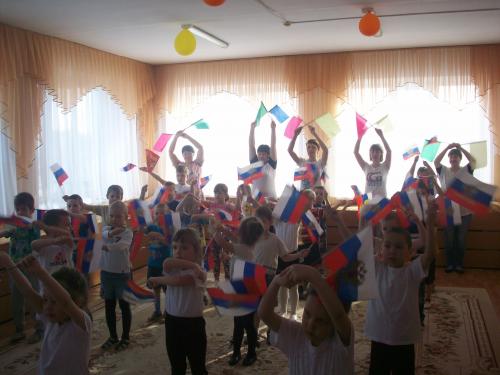 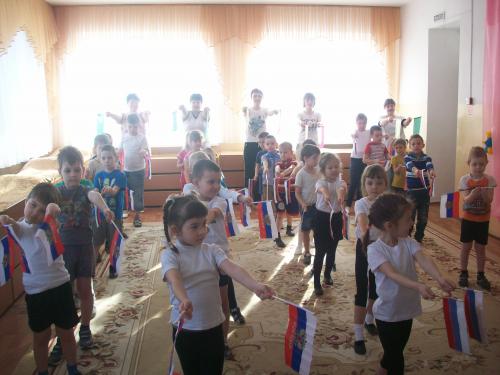 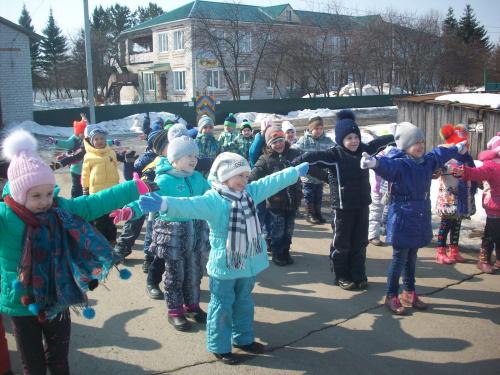 Заряд бодрости и море положительных эмоций - вот главный результат проведенного мероприятия!старший воспитатель: Л.Н.Колодезных